How Is Alvarado Estates Doing? 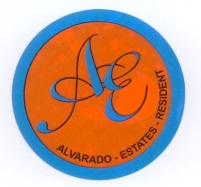 Hello Neighbors:If you have an Association issue you would like addressed, your Board of Directors will do their best to address it in a timely manner.  Just fill in the form below, completing each blank*, return it to me at alfredovalverde@cox.net and I will see that it gets to the proper Committee.Please keep in mind that some matters require a decision on the part of the entire Board and will have to be placed on the agenda of the next meeting.  For Board meeting dates, see http://www.alvaradoestates.orgAs a member in good standing, you will be contacted noting the Board’s decision or action taken. Thank you,							Alfredo C. Valverde Jr.Alvarado Estates President*For processing, all information below must be completed.Date:Member’s Name AddressLot NumberDaytime PhoneEvening PhoneE-Mail AddressThis is my concern:______________________________________________________________________________________________________________________________________________________________________________________________________________________________________________________________________________________________________________________________________________________________________________________________________________________________________________________________________________                _________________________________________________________________________________________________________________________________________________________________________________________________________________________________________________________________________________________________________________________________________________________________________________________________